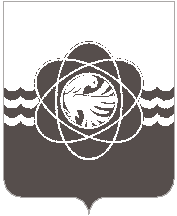 18 сессии пятого созываот 04.12.2020  № 127О предоставлении нежилого фонда в безвозмездное пользованиеВ соответствии со ст. 26 Устава муниципального образования «город Десногорск» Смоленской области, п. 7.2. раздела 7 Положения о порядке владения, пользования и распоряжения муниципальным имуществом муниципального образования «город Десногорск» Смоленской области, утвержденного решением Десногорского городского Совета от 24.04.2012 № 620, рассмотрев предложения Администрации муниципального образования «город Десногорск» Смоленской области, учитывая рекомендации  постоянной депутатской комиссии планово-бюджетной, по налогам, финансам и инвестиционной деятельности, Десногорский городской СоветР Е Ш И Л:1. Предоставить в безвозмездное пользование нежилой фонд общей площадью                    13,8 кв.м., находящийся в собственности муниципального образования «город Десногорск» Смоленской области, расположенный по адресу: Российская Федерация,  Смоленская область, г. Десногорск, 2 мкр., строение 1, с 01.12.2020 сроком на 3 года для использования специалистом информационно-аналитического отдела избирательной комиссии Смоленской области в муниципальном образовании «город Десногорск» Смоленской области автоматизированной системы Российской Федерации «Выборы» для осуществления государственных полномочий. 2. Настоящее решение опубликовать в газете «Десна».Председатель Десногорского городского Совета                    А.А. ТерлецкийГлава     муниципального      образования «город Десногорск» Смоленской области                                       А.Н. Шубин